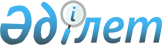 "Семей қаласының 2022-2024 жылдарға арналған бюджеті туралы" Семей қаласы мәслихатының 2021 жылғы 24 желтоқсандағы № 20/129-VІI шешіміне өзгерістер енгізу туралыАбай облысы Семей қаласы мәслихатының 2022 жылғы 24 қарашадағы № 36/249-VII шешімі
      Семей қаласының мәслихаты ШЕШТІ:
      1. "Семей қаласының 2022-2024 жылдарға арналған бюджеті туралы" Семей қаласы мәслихатының 2021 жылғы 24 желтоқсандағы № 20/129-VIІ шешіміне (Нормативтік құқықтық актілердің мемлекеттік тіркеу тізілімінде № 26223 болып тіркелген) мынадай өзгерістер енгізілсін:
      1-тармақ жаңа редакцияда жазылсын: 
      "2022-2024 жылдарға арналған қалалық бюджет тиісінше 1- қосымшаға сәйкес, соның ішінде 2022 жылға мынадай көлемдерде бекітілсін: 
      1) кірістер – 57 133 117,3 мың теңге:
      салықтық түсімдер – 32 794 771,0 мың теңге;
      салықтық емес түсімдер – 400 125,5 мың теңге;
      негізгі капиталды сатудан түсетін түсімдер – 7 555 491,8 мың теңге;
      трансферттердің түсімдері – 16 382 729,0 мың теңге;
      2) шығындар – 60 914 316,2 мың теңге;
      3) таза бюджеттік кредит беру – 500 118,7 мың теңге:
      бюджеттік кредиттер – 712 789,7 мың теңге;
      бюджеттік кредиттерді өтеу – 212 671,0 мың теңге;
      4) қаржы активтерімен жасалатын операциялар бойынша сальдо – 0,0 мың теңге:
      қаржы активтерін сатып алу – 0,0 мың теңге;
      мемлекеттік қаржы активтерін сатудан түсетін түсімдер – 0,0 мың теңге;
      5) бюджет тапшылығы (профициті) – -4 281 317,6 мың теңге;
      6) бюджет тапшылығын қаржыландыру (профицитін пайдалану) – 4 281 317,6 мың теңге:
      қарыздар түсімі – 7 330 616,0 мың теңге;
      қарыздарды өтеу – 6 431 352,0 мың теңге;
      бюджет қаражатының пайдаланылатын қалдықтары – 3 382 053,6 мың теңге;
      көрсетілген шешімнің 1-қосымшасы осы шешімнің қосымшасына сәйкес жаңа редакцияда жазылсын.
      2. Осы шешім 2022 жылдың 1 қаңтарынан бастап қолданысқа енгізіледі. Семей қаласының 2022 жылға арналған бюджеті
					© 2012. Қазақстан Республикасы Әділет министрлігінің «Қазақстан Республикасының Заңнама және құқықтық ақпарат институты» ШЖҚ РМК
				
      Қалалық мәслихаттың хатшысы 

Б. Ақжалов
2022 жылғы 24 қарашадағы
№ 36/249-VII шешiмге 
қосымша2021 жылғы 24 желтоқсандағы 
№ 20/129-VІI шешiмге 
1-қосымша
Санаты
Санаты
Санаты
Санаты
Сомасы (мың теңге)
Сыныбы
Сыныбы
Сыныбы
Сомасы (мың теңге)
Кіші сыныбы
Кіші сыныбы
Сомасы (мың теңге)
Атауы
Сомасы (мың теңге)
1
2
3
4
5
I. Кірістер
57 133 117,3
1
Салықтық түсiмдер
32 794 771,0
01
Табыс салығы
19 063 307,0
1
Корпоративтік табыс салығы
5 302 539,0
2
Жеке табыс салығы
13 760 768,0
03
Әлеуметтiк салық
9 945 758,0
1
Әлеуметтік салық
9 945 758,0
04
Меншiкке салынатын салықтар
3 126 262,0
1
Мүлiкке салынатын салықтар
1 949 654,0
3
Жер салығы
169 741,0
4
Көлiк құралдарына салынатын салық
1 006 867,0
05
Тауарларға, жұмыстарға және қызметтерге салынатын iшкi салықтар
558 124,0
2
Акциздер
67 397,0
3
Табиғи және басқа да ресурстарды пайдаланғаны үшiн түсетiн түсiмдер
188 738,0
4
Кәсiпкерлiк және кәсiби қызметтi жүргiзгенi үшiн алынатын алымдар
301 989,0
08
Заңдық маңызы бар әрекеттерді жасағаны және (немесе) оған уәкілеттігі бар мемлекеттік органдар немесе лауазымды адамдар құжаттар бергені үшін алынатын міндетті төлемдер
101 320,0
1
Мемлекеттік баж
101 320,0
2
Салықтық емес түсiмдер
400 125,5
01
Мемлекеттік меншіктен түсетін кірістер
80 841,8
1
Мемлекеттік кәсіпорындардың таза кірісі бөлігінің түсімдері
1 468,8
4
Мемлекет меншігінде тұрған, заңды тұлғаларға қатысу үлесіне кірістер
2 155,0
5
Мемлекет меншігіндегі мүлікті жалға беруден түсетін кірістер
66 862,0
9
Мемлекет меншігінен түсетін басқа да кірістер
10 356,0
03
Мемлекеттік бюджеттен қаржыландырылатын мемлекеттік мекемелер ұйымдастыратын мемлекеттік сатып алуды өткізуден түсетін ақша түсімдері
2 253,0
1
Мемлекеттік бюджеттен қаржыландырылатын мемлекеттік мекемелер ұйымдастыратын мемлекеттік сатып алуды өткізуден түсетін ақша түсімдері
2 253,0
04
Мемлекеттік бюджеттен қаржыландырылатын, сондай-ақ Қазақстан Республикасы Ұлттық Банкінің бюджетінен (шығыстар сметасынан) ұсталатын және қаржыландырылатын мемлекеттік мекемелер салатын айыппұлдар, өсімпұлдар, санкциялар, өндіріп алулар
1 941,0
1
Мұнай секторы ұйымдарынан және Жәбірленушілерге өтемақы қорына түсетін түсімдерді қоспағанда, мемлекеттік бюджеттен қаржыландырылатын, сондай-ақ Қазақстан Республикасы Ұлттық Банкінің бюджетінен (шығыстар сметасынан) қамтылатын және қаржыландырылатын мемлекеттік мекемелер салатын айыппұлдар, өсімпұлдар, санкциялар, өндіріп алулар
1 941,0
06
Басқа да салықтық емес түсiмдер
315 089,7
1
Басқа да салықтық емес түсiмдер
315 089,7
3
Негізгі капиталды сатудан түсетін түсімдер
7 555 491,8
01
Мемлекеттік мекемелерге бекітілген мемлекеттік мүлікті сату
7 105 491,8
1
Мемлекеттік мекемелерге бекітілген мемлекеттік мүлікті сату
7 105 491,8
03
Жердi және материалдық емес активтердi сату
450 000,0
1
Жерді сату
270 000,0
2
Материалдық емес активтерді сату 
180 000,0
4
Трансферттердің түсімдері
16 382 729,0
01
Трансферттердің түсімдері
4,2
3
Аудандық маңызы бар қалалардың, ауылдардың, кенттердің, ауылдық округтардың бюджеттерінен трансферттер
4,2
02
Мемлекеттiк басқарудың жоғары тұрған органдарынан түсетiн трансферттер
16 382 724,8
2
Облыстық бюджеттен түсетiн трансферттер
16 382 724,8
Функционалдық топ
Функционалдық топ
Функционалдық топ
Функционалдық топ
Функционалдық топ
Сомасы (мың теңге)
Функционалдық кіші топ
Функционалдық кіші топ
Функционалдық кіші топ
Функционалдық кіші топ
Сомасы (мың теңге)
Бюджеттік бағдарламалардың әкімшісі
Бюджеттік бағдарламалардың әкімшісі
Бюджеттік бағдарламалардың әкімшісі
Сомасы (мың теңге)
Бағдарлама
Бағдарлама
Сомасы (мың теңге)
Атауы
Сомасы (мың теңге)
1
2
3
4
5
6
II. Шығындар
60 914 316,2
01
Жалпы сипаттағы мемлекеттiк көрсетілетін қызметтер
1 706 126,5
1
Мемлекеттiк басқарудың жалпы функцияларын орындайтын өкiлдi, атқарушы және басқа органдар
850 555,7
112
Аудан (облыстық маңызы бар қала) мәслихатының аппараты
53 836,0
001
Аудан (облыстық маңызы бар қала) мәслихатының қызметін қамтамасыз ету жөніндегі қызметтер
53 836,0
122
Аудан (облыстық маңызы бар қала) әкімінің аппараты
796 719,7
001
Аудан (облыстық маңызы бар қала) әкімінің қызметін қамтамасыз ету жөніндегі қызметтер
792 119,7
003
Мемлекеттік органның күрделі шығыстары
4 600,0
2
Қаржылық қызмет
16 295,3
459
Ауданның (облыстық маңызы бар қаланың) экономика және қаржы бөлімі
16 295,3
003
Салық салу мақсатында мүлікті бағалауды жүргізу
16 255,3
010
Жекешелендіру, коммуналдық меншікті басқару, жекешелендіруден кейінгі қызмет және осыған байланысты дауларды реттеу
40,0
9
Жалпы сипаттағы өзге де мемлекеттiк қызметтер
839 275,5
459
Ауданның (облыстық маңызы бар қаланың) экономика және қаржы бөлімі
560 190,7
001
Ауданның (облыстық маңызы бар қаланың) экономикалық саясаттын қалыптастыру мен дамыту, мемлекеттік жоспарлау, бюджеттік атқару және коммуналдық меншігін басқару саласындағы мемлекеттік саясатты іске асыру жөніндегі қызметтер
183 911,0
113
Төменгі тұрған бюджеттерге берілетін нысаналы ағымдағы трансферттер
376 279,7
801
Ауданның (облыстық маңызы бар қаланың) жұмыспен қамту, әлеуметтік бағдарламалар және азаматтық хал актілерін тіркеу бөлімі 
279 084,8
001
Жергілікті деңгейде жұмыспен қамту, әлеуметтік бағдарламалар және азаматтық хал актілерін тіркеу саласындағы мемлекеттік саясатты іске асыру жөніндегі қызметтер
267 234,1
003
Мемлекеттік органның күрделі шығыстары
11 850,7
02
Қорғаныс
174 789,6
1
Әскери мұқтаждар
128 363,3
122
Аудан (облыстық маңызы бар қала) әкімінің аппараты
128 363,3
005
Жалпыға бірдей әскери міндетті атқару шеңберіндегі іс-шаралар
128 363,3
2
Төтенше жағдайлар жөнiндегi жұмыстарды ұйымдастыру
46 426,3
122
Аудан (облыстық маңызы бар қала) әкімінің аппараты
46 426,3
006
Аудан (облыстық маңызы бар қала) ауқымындағы төтенше жағдайлардың алдын алу және оларды жою
23 395,3
007
Аудандық (қалалық) ауқымдағы дала өрттерінің, сондай-ақ мемлекеттік өртке қарсы қызмет органдары құрылмаған елдi мекендерде өрттердің алдын алу және оларды сөндіру жөніндегі іс-шаралар
23 031,0
03
Қоғамдық тәртіп, қауіпсіздік, құқықтық, сот, қылмыстық-атқару қызметі
117 883,1
9
Қоғамдық тәртіп және қауіпсіздік саласындағы басқа да қызметтер
117 883,1
485
Ауданның (облыстық маңызы бар қаланың) жолаушылар көлігі және автомобиль жолдары бөлімі
117 883,1
021
Елдi мекендерде жол қозғалысы қауiпсiздiгін қамтамасыз ету
117 883,1
06
Әлеуметтiк көмек және әлеуметтiк қамсыздандыру
6 112 632,9
1
Әлеуметтiк қамсыздандыру
1 468 366,8
801
Ауданның (облыстық маңызы бар қаланың) жұмыспен қамту, әлеуметтік бағдарламалар және азаматтық хал актілерін тіркеу бөлімі 
1 468 366,8
010
Мемлекеттік атаулы әлеуметтік көмек 
1 468 366,8
2
Әлеуметтiк көмек
3 895 861,1
485
Ауданның (облыстық маңызы бар қаланың) жолаушылар көлігі және автомобиль жолдары бөлімі
222 282,5
068
Жергілікті өкілдік органдардың шешімі бойынша қалалық қоғамдық көлікте (таксиден басқа) жеңілдікпен, тегін жол жүру түрінде азаматтардың жекелеген санаттарын әлеуметтік қолдау
222 282,5
801
Ауданның (облыстық маңызы бар қаланың) жұмыспен қамту, әлеуметтік бағдарламалар және азаматтық хал актілерін тіркеу бөлімі 
3 673 578,6
004
Жұмыспен қамту бағдарламасы
1 028 848,1
006
Ауылдық жерлерде тұратын денсаулық сақтау, білім беру, әлеуметтік қамтамасыз ету, мәдениет, спорт және ветеринар мамандарына отын сатып алуға Қазақстан Республикасының заңнамасына сәйкес әлеуметтік көмек көрсету
22 490,0
007
Тұрғын үйге көмек көрсету
31 228,0
009
Үйден тәрбиеленіп оқытылатын мүгедек балаларды материалдық қамтамасыз ету
75 753,0
011
Жергілікті өкілетті органдардың шешімі бойынша мұқтаж азаматтардың жекелеген топтарына әлеуметтік көмек
529 071,0
013
Белгіленген тұрғылықты жері жоқ тұлғаларды әлеуметтік бейімдеу
183 991,8
014
Мұқтаж азаматтарға үйде әлеуметтiк көмек көрсету
391 104,8
015
Зейнеткерлер мен мүгедектерге әлеуметтiк қызмет көрсету аумақтық орталығы
593 418,1
017
Оңалтудың жеке бағдарламасына сәйкес мұқтаж мүгедектердi мiндеттi гигиеналық құралдармен қамтамасыз ету, қозғалуға қиындығы бар бірінші топтағы мүгедектерге жеке көмекшінің және есту бойынша мүгедектерге қолмен көрсететiн тіл маманының қызметтерін ұсыну 
671 215,0
023
Жұмыспен қамту орталықтарының қызметін қамтамасыз ету
146 458,8
9
Әлеуметтiк көмек және әлеуметтiк қамтамасыз ету салаларындағы өзге де қызметтер
748 405,0
801
Ауданның (облыстық маңызы бар қаланың) жұмыспен қамту, әлеуметтік бағдарламалар және азаматтық хал актілерін тіркеу бөлімі 
748 405,0
018
Жәрдемақыларды және басқа да әлеуметтік төлемдерді есептеу, төлеу мен жеткізу бойынша қызметтерге ақы төлеу
10 573,0
050
Қазақстан Республикасында мүгедектердің құқықтарын қамтамасыз етуге және өмір сүру сапасын жақсарту
728 832,0
094
Әлеуметтік көмек ретінде тұрғын үй сертификаттарын беру
9 000,0
07
Тұрғын үй-коммуналдық шаруашылық
21 762 012,3
1
Тұрғын үй шаруашылығы
13 379 311,0
467
Ауданның (облыстық маңызы бар қаланың) құрылыс бөлімі
12 994 330,4
003
Коммуналдық тұрғын үй қорының тұрғын үйін жобалау және (немесе) салу, реконструкциялау
10 951 724,9
004
Инженерлік-коммуникациялық инфрақұрылымды жобалау, дамыту және (немесе) жайластыру
1 447 405,5
098
Коммуналдық тұрғын үй қорының тұрғын үйлерін сатып алу
595 200,0
479
Ауданның (облыстық маңызы бар қаланың) тұрғын үй инспекциясы бөлімі 
218 304,7
001
Жергілікті деңгейде тұрғын үй қоры саласындағы мемлекеттік саясатты іске асыру жөніндегі қызметтер
218 304,7
497
Ауданның (облыстық маңызы бар қаланың) тұрғын үй-коммуналдық шаруашылық бөлімі
166 675,9
001
Жергілікті деңгейде тұрғын үй-коммуналдық шаруашылық саласындағы мемлекеттік саясатты іске асыру бойынша қызметтер
101 094,2
003
Мемлекеттік органның күрделі шығыстары
74,8
005
Мемлекеттік тұрғын үй қорын сақтауды үйымдастыру
44 940,4
031
Кондоминиум объектілеріне техникалық паспорттар дайындау
0
033
Инженерлік-коммуникациялық инфрақұрылымды жобалау, дамыту және (немесе) жайластыру
20 566,5
2
Коммуналдық шаруашылық
4 920 332,4
467
Ауданның (облыстық маңызы бар қаланың) құрылыс бөлімі
275 600,8
006
Сумен жабдықтау және су бұру жүйесін дамыту 
20 200,0
058
Елді мекендердегі сумен жабдықтау және су бұру жүйелерін дамыту
255 400,8
497
Ауданның (облыстық маңызы бар қаланың) тұрғын үй-коммуналдық шаруашылық бөлімі
4 644 731,6
016
Сумен жабдықтау және су бұру жүйесінің жұмыс істеуі
244 166,0
018
Қаланы және елді мекендерді абаттандыруды дамыту
0,0
026
Ауданның (облыстық маңызы бар қаланың) коммуналдық меншігіндегі жылу жүйелерін қолдануды ұйымдастыру
1 287 852,7
028
Коммуналдық шаруашылықты дамыту
1 852 417,1
029
Сумен жабдықтау және су бұру жүйелерін дамыту
1 260 295,8
3
Елді-мекендерді көркейту
3 462 368,9
497
Ауданның (облыстық маңызы бар қаланың) тұрғын үй- коммуналдық шаруашылық бөлімі
3 462 368,9
025
Елді мекендердегі көшелерді жарықтандыру
1 361 205,0
030
Елді мекендердің санитариясын қамтамасыз ету
201 430,7
034
Жерлеу орындарын ұстау және туыстары жоқ адамдарды жерлеу
3 741,2
035
Елдi мекендердi абаттандыру және көгалдандыру
1 895 992,0
08
Мәдениет, спорт, туризм және ақпараттық кеңістiк
1 553 465,8
1
Мәдениет саласындағы қызмет
354 753,0
455
Ауданның (облыстық маңызы бар қаланың) мәдениет және тілдерді дамыту бөлімі
354 753,0
003
Мәдени-демалыс жұмысын қолдау
354 753,0
2
Спорт
503 894,7
465
Ауданның (облыстық маңызы бар қаланың) дене шынықтыру және спорт бөлімі
154 294,7
001
Жергілікті деңгейде дене шынықтыру және спорт саласындағы мемлекеттік саясатты іске асыру жөніндегі қызметтер
47 800,0
005
Ұлттық және бұқаралық спорт түрлерін дамыту
0,0
006
Аудандық (облыстық маңызы бар қалалық) деңгейде спорттық жарыстар өткiзу
67 916,7
007
Әртүрлi спорт түрлерi бойынша аудан (облыстық маңызы бар қала) құрама командаларының мүшелерiн дайындау және олардың облыстық спорт жарыстарына қатысуы
38 578,0
467
Ауданның (облыстық маңызы бар қаланың) құрылыс бөлімі
349 600,0
008
Cпорт объектілерін дамыту 
349 600,0
3
Ақпараттық кеңiстiк
441 111,8
455
Ауданның (облыстық маңызы бар қаланың) мәдениет және тілдерді дамыту бөлімі
284 721,3
006
Аудандық (қалалық) кiтапханалардың жұмыс iстеуi
265 979,3
007
Мемлекеттiк тiлдi және Қазақстан халқының басқа да тiлдерін дамыту
18 742,0
456
Ауданның (облыстық маңызы бар қаланың) ішкі саясат бөлімі
156 390,5
002
Мемлекеттік ақпараттық саясат жүргізу жөніндегі қызметтер
156 390,5
9
Мәдениет, спорт, туризм және ақпараттық кеңiстiктi ұйымдастыру жөнiндегi өзге де қызметтер
253 706,3
455
Ауданның (облыстық маңызы бар қаланың) мәдениет және тілдерді дамыту бөлімі
120 749,3
001
Жергілікті деңгейде тілдерді және мәдениетті дамыту саласындағы мемлекеттік саясатты іске асыру жөніндегі қызметтер
60 871,3
032
Ведомстволық бағыныстағы мемлекеттік мекемелер мен ұйымдардың күрделі шығыстары
2 200,0
113
Төменгі тұрған бюджеттерге берілетін нысаналы ағымдағы трансферттер
57 678,0
456
Ауданның (облыстық маңызы бар қаланың) ішкі саясат бөлімі
132 957,0
001
Жергілікті деңгейде ақпарат, мемлекеттілікті нығайту және азаматтардың әлеуметтік сенімділігін қалыптастыру саласында мемлекеттік саясатты іске асыру жөніндегі қызметтер
99 028,0
003
Жастар саясаты саласында іс-шараларды iске асыру
33 929,0
09
Отын-энергетика кешенi және жер қойнауын пайдалану
417 353,7
1
Отын және энергетика
417 253,7
467
Ауданның (облыстық маңызы бар қаланың) құрылыс бөлімі
417 253,7
009
Жылу-энергетикалық жүйені дамыту
417 253,7
497
Ауданның (облыстық маңызы бар қаланың) тұрғын үй-коммуналдық шаруашылық және тұрғын үй инспекциясы бөлімі
100,0
009
Жылу-энергетикалық жүйені дамыту
100,0
10
Ауыл, су, орман, балық шаруашылығы, ерекше қорғалатын табиғи аумақтар, қоршаған ортаны және жануарлар дүниесін қорғау, жер қатынастары
285 050,8
1
Ауыл шаруашылығы
185 444,1
462
Ауданның (облыстық маңызы бар қаланың) ауыл шаруашылығы бөлімі
84 806,1
001
Жергілікті деңгейде ауыл шаруашылығы саласындағы мемлекеттік саясатты іске асыру жөніндегі қызметтер
84 806,1
467
Ауданның (облыстық маңызы бар қаланың) құрылыс бөлімі
100 638,0
010
Ауыл шаруашылығы объектілерін дамыту
100 638,0
6
Жер қатынастары
94 227,7
463
Ауданның (облыстық маңызы бар қаланың) жер қатынастары бөлімі
94 227,7
001
Аудан (облыстық маңызы бар қала) аумағында жер қатынастарын реттеу саласындағы мемлекеттік саясатты іске асыру жөніндегі қызметтер
94 227,7
9
Ауыл, су, орман, балық шаруашылығы, қоршаған ортаны қорғау және жер қатынастары саласындағы басқа да қызметтер
5 379,0
10
9
459
Ауданның (облыстық маңызы бар қаланың) экономика және қаржы бөлімі
5 379,0
099
Мамандарға әлеуметтік қолдау көрсету жөніндегі шараларды іске асыру
5 379,0
11
Өнеркәсіп, сәулет, қала құрылысы және құрылыс қызметі
318 865,4
2
Сәулет, қала құрылысы және құрылыс қызметі
318 865,4
467
Ауданның (облыстық маңызы бар қаланың) құрылыс бөлімі
138 442,9
001
Жергілікті деңгейде құрылыс саласындағы мемлекеттік саясатты іске асыру жөніндегі қызметтер
138 442,9
468
Ауданның (облыстық маңызы бар қаланың) сәулет және қала құрылысы бөлімі
180 422,5
001
Жергілікті деңгейде сәулет және қала құрылысы саласындағы мемлекеттік саясатты іске асыру жөніндегі қызметтер
72 558,0
003
Аудан аумағында қала құрылысын дамыту схемаларын және елді мекендердің бас жоспарларын әзірлеу
107 864,5
12
Көлiк және коммуникация
9 235 747,9
1
Автомобиль көлiгi
6 027 997,2
485
Ауданның (облыстық маңызы бар қаланың) жолаушылар көлігі және автомобиль жолдары бөлімі
6 027 997,2
022
Көлік инфрақұрылымын дамыту
154 900,6
023
Автомобиль жолдарының жұмыс істеуін қамтамасыз ету
2 580 807,9
045
Аудандық маңызы бар автомобиль жолдарын және елді-мекендердің көшелерін күрделі және орташа жөндеу
3 292 288,7
9
Көлiк және коммуникациялар саласындағы өзге де қызметтер
3 207 750,7
485
Ауданның (облыстық маңызы бар қаланың) жолаушылар көлігі және автомобиль жолдары бөлімі
3 207 750,7
001
Жергілікті деңгейде жолаушылар көлігі және автомобиль жолдары саласындағы мемлекеттік саясатты іске асыру жөніндегі қызметтер
145 829,7
037
Әлеуметтік маңызы бар қалалық (ауылдық), қала маңындағы және ауданішілік қатынастар бойынша жолаушылар тасымалдарын субсидиялау
3 061 921,0
13
Басқалар
1 522 979,2
3
Кәсiпкерлiк қызметтi қолдау және бәсекелестікті қорғау
327 311,3
467
Ауданның (облыстық маңызы бар қаланың) құрылыс бөлімі
246 896,8
026
"Бизнестің жол картасы-2025" бизнесті қолдау мен дамытудың бірыңғай бағдарламасы шеңберінде индустриялық инфрақұрылымды дамыту
246 896,8
469
Ауданның (облыстық маңызы бар қаланың) кәсіпкерлік бөлімі
80 414,5
001
Жергілікті деңгейде кәсіпкерлікті дамыту саласындағы мемлекеттік саясатты іске асыру жөніндегі қызметтер
80 414,5
9
Басқалар
1 195 667,9
459
Ауданның (облыстық маңызы бар қаланың) экономика және қаржы бөлімі
957 214,7
008
Жергілікті бюджеттік инвестициялық жобалардың техникалық-экономикалық негіздемелерін және мемлекеттік-жекешелік әріптестік жобалардың, оның ішінде концессиялық жобалардың конкурстық құжаттамаларын әзірлеу немесе түзету, сондай-ақ қажетті сараптамаларын жүргізу, мемлекеттік-жекешелік әріптестік жобаларды, оның ішінде концессиялық жобаларды консультациялық сүйемелдеу
46 485,9
012
Ауданның (облыстық маңызы бар қаланың) жергілікті атқарушы органының резерві 
910 728,8
485
Ауданның (облыстық маңызы бар қаланың) жолаушылар көлігі және автомобиль жолдары бөлімі
238 453,2
052
"Ауыл-Ел бесігі" жобасы шеңберінде ауылдық елді мекендердегі әлеуметтік және инженерлік инфрақұрылым бойынша іс-шараларды іске асыру
238 453,2
14
Борышқа қызмет көрсету
1 061 106,7
1
Борышқа қызмет көрсету
1 061 106,7
459
Ауданның (облыстық маңызы бар қаланың) экономика және қаржы бөлімі
1 061 106,7
021
Жергілікті атқарушы органдардың облыстық бюджеттен қарыздар бойынша сыйақылар мен өзге де төлемдерді төлеу бойынша борышына қызмет көрсету
1 061 106,7
15
Трансферттер
16 646 302,3
1
Трансферттер
16 646 302,3
459
Ауданның (облыстық маңызы бар қаланың) экономика және қаржы бөлімі
16 646 302,3
006
Пайдаланылмаған (толық пайдаланылмаған) нысаналы трансферттерді қайтару
109 396,5
024
Заңнаманы өзгертуге байланысты жоғары тұрған бюджеттің шығындарын өтеуге төменгі тұрған бюджеттен ағымдағы нысаналы трансферттер
15 600 698,0
038
Субвенциялар
571 913,0
054
Қазақстан Республикасының Ұлттық қорынан берілетін нысаналы трансферт есебінен республикалық бюджеттен бөлінген пайдаланылмаған (түгел пайдаланылмаған) нысаналы трансферттердің сомасын қайтару
364 294,8
ІII. Таза бюджеттік кредит беру
500 118,7
Бюджеттік кредиттер
712 789,7
07
Тұрғын үй-коммуналдық шаруашылық
663 000,0
1
Тұрғын үй шаруашылығы
663 000,0
479
Ауданның (облыстық маңызы бар қаланың)тұрғын үй инспекциясы бөлімі
663 000,0
083
Тұрғын үй заемдарын беру үшін "Қазақстанның тұрғын үй құрылыс жинақ банкі" АҚ-на несие беру
663 000,0
10
Ауыл, су, орман, балық шаруашылығы, ерекше қорғалатын табиғи аумақтар, қоршаған ортаны және жануарлар дүниесін қорғау, жер қатынастары
49 789,7
9
Ауыл, су, орман, балық шаруашылығы, қоршаған ортаны қорғау және жер қатынастары саласындағы басқа да қызметтер
49 789,7
459
Ауданның (облыстық маңызы бар қаланың) экономика және қаржы бөлімі
49 789,7
018
Мамандарды әлеуметтік қолдау шараларын іске асыру үшін бюджеттік кредиттер
49 789,7
Бюджеттік кредиттерді өтеу
212 671,0
IV. Қаржы активтерімен жасалатын операциялар бойынша сальдо
0,0
Қаржылық активтерді сатып алу
0,0
Мемлекеттің қаржы активтерін сатудан түсетін түсімдер
0,0
V. Бюджет тапшылығы (профициті)
-4 281 317,6
VІ. Бюджет тапшылығын қаржыландыру (профицитін пайдалану)
4 281 317,6
Қарыздар түсімі
7 330 616,0
Қарыздарды өтеу
6 431 352,0
Бюджет қаражатының пайдаланылатын қалдықтары
3 382 053,6